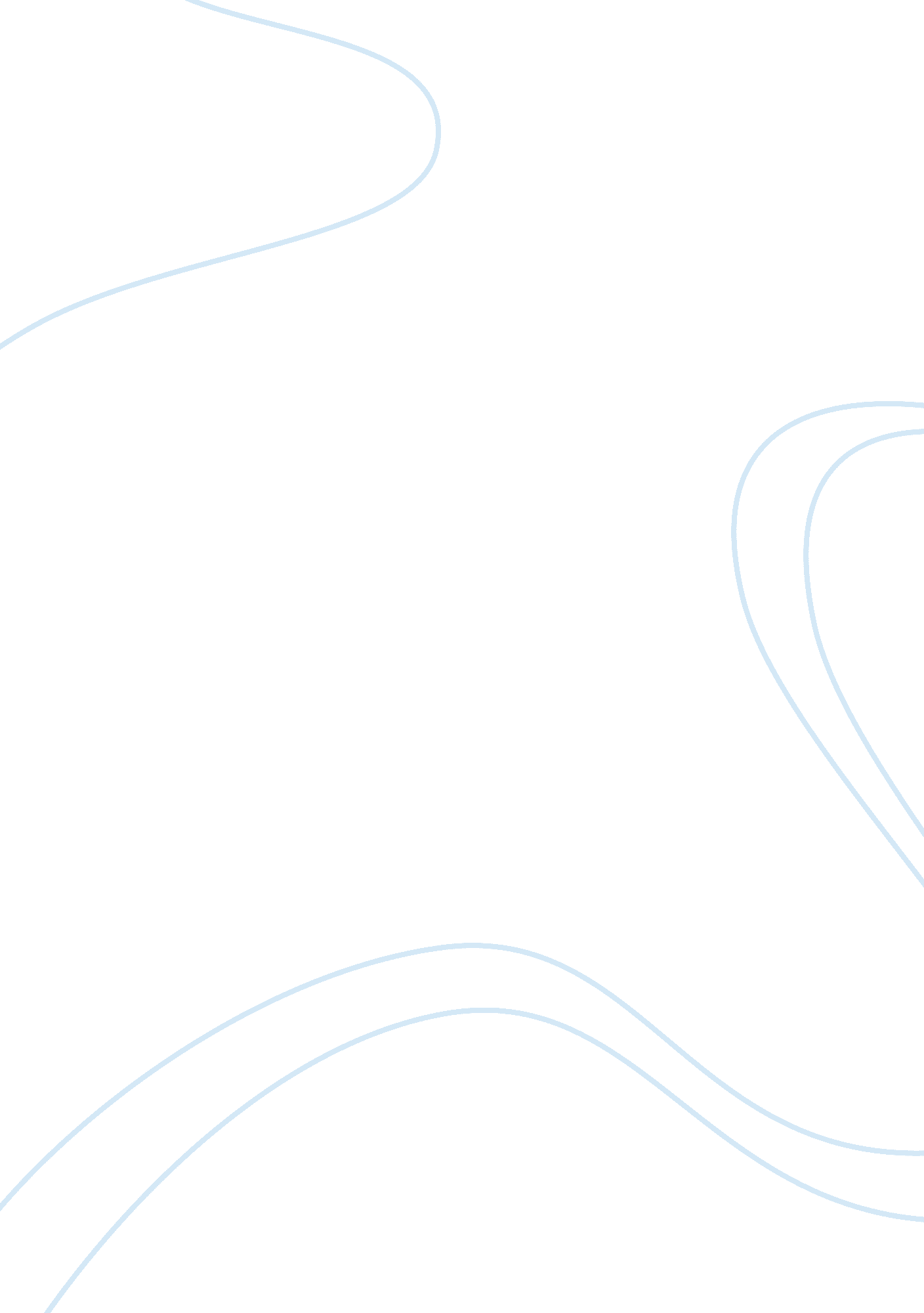 Harry potter and the sorcerers stoneLiterature, British Literature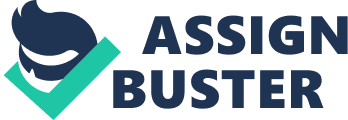 I read the book Harry Potter And The Sorcerers Stone by: JK Rowling. In this book there are many very interesting characters. Even though there were so many colorful characters I found that the 2 most intriguing characters were Draco Malfoy and Albus Dumbledore. Even though these two characters aren't the main characters but they caught my attention better than the main character ever did. Draco is a first year Slytherin student at Hogwarts. Harry first meets the Draco in Diagon Alley and dislikes Draco from the moment he makes a rude comment about his friend Hagrid. Draco's dislike for those of lesser blood (not being born from two full wizards) and Muggles (humans) ties into the theme of racism. Draco is Harry's archenemy at Hogwarts he is in Harry's class and shares a strong dislike with Harry. Draco is rich and his family spoils him, so he makes fun of Ron and Hagrid's poverty and Harry's horrible home-life. Albus Dumbledore is the elder Headmaster at Hogwarts and is the most powerful wizard in the world. He is patient and sympathetic with his students, and he has no hard feelings against Muggles. He is Harry's mentor throughout the book giving him help when It is needed. Dumbledore's odd appearance alone makes him hated by people like the Dursleys (Harry's muggle foster parents) I am not sure that you have the same views on these characters if you have or haven't read the book. If you haven't I would recommend it because it has its own twists that you don't really expect and I personally think that that is a good thing. I hope that this has changed your view on the two characters that have a much bigger role in the book than it appears. 